Modulo per la richiesta al Settore assistenza giuridica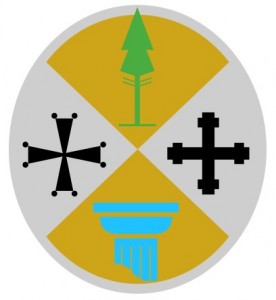 Consiglio regionale della Calabria…. LegislaturaAl Settore assistenza giuridicaRICHIESTA DI ASSISTENZAIl sottoscritto consigliere regionale(nominativo)Richiede al Settore assistenza giuridica(un’opzione a scelta tra: collaborazione per la redazione di una proposta di legge; collaborazione per la redazione di un emendamento; collaborazione per la redazione di emendamenti; esame preliminare della proposta di legge; esame preliminare di un emendamento; esame preliminare di emendamenti)Avente ad oggetto………………………..Allega……………………….Data……………………….Firma………………………..